6/2020. (II.25.) önkormányzati rendelet 1. számú melléklete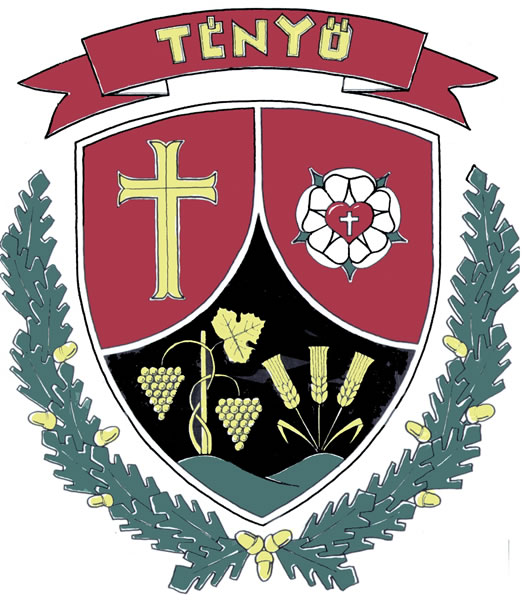 